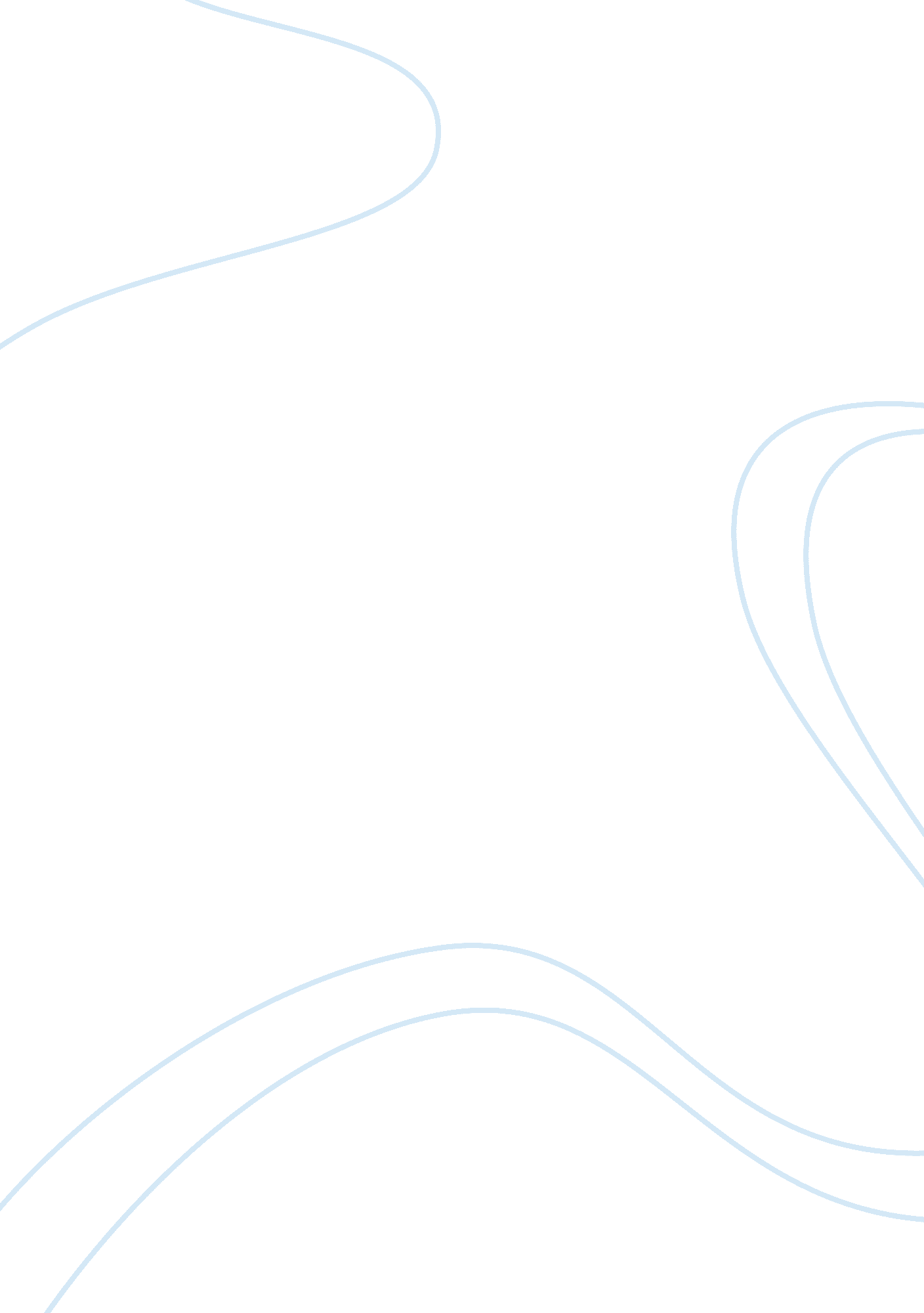 The climax, plot, characters, etc. tthe author ofLaw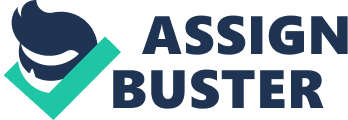 The story ” Ttelle- Ttale Hhearts” and “ The Ggrandfather and his Llittle Ggrandson” . They are both short story, but with differents values, climax, plot, characters, etc.  Tthe author of the Tell-TaleTtelle- Ttale Hhearts is   Edgar Allan Poe and of the Ggrandfather and  his Llittle Ggrandson, is Leo Tolstoy. The only thing  that they have in common is  that in both stories the main character is an old man,. aAnd in both stories they are victims of an abuse. Telle tale of heart is an story about a man who want to kill and old man, because he  is mad.  He is  inspired to kill the old man who he was living with, because he  notes that he has  “ evil eye. He killed him in a  night, he slips into the old man’s bedroom,  and drags the bed over his body to kill him. He cuts him into pieces and buries the body under the floorboards. When the police come to interrogate  him, he is disturbed by the sound of the old man’s heart, (all product of his own imagination) he perceives thel beatings beneath the floorboards. He is so disturbed that he confesses and tells the police where to find the bodyThe story “ grandfather and his little grandson” is about an old man  who lived with his son, his daughter-in-law and his grandson. The man was so old that his health had diminished. His hands trembled when he tried to eat. And has difficulties doing the basic things. The couple did not want to take care of him, and didn’t like  when the old man sat at the table to eat, because he would spill his food on the tablecloth. They finally prohibit  him to eat i the table, and send him to a corner to eat his food. At the end the grandson thich his parents, and teach them that they don’t have to treat his grandfather that way, because at the end everybody would get to that age, and would have does difficulties. The parents of the kid, let de old men to sit in the table with them again, and started to treat him the correct way. This story  doesn’t have really likeness. Just that they are both of an old man, and both men are abused, just that one doesn’t have that much luck, and ends dead. Nevertheless both story teach us that we have to treat good the old persons and we have to have the same respect with everybody, no matter there conditions. 